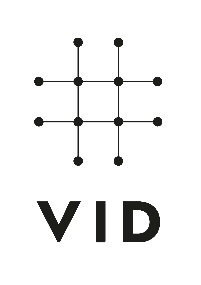 I hereby declare that the information in the application is correct and that I know the conditions of admission. I have read the instructions for completing the application form and submit the application correctly according to this.Please submit your application and attached required documentation to phdadmission@vid.no		Application forPersonal information:Personal information:Personal information:SurnameFirst nameFirst nameHome address:Email Email Telephone (private)/Mobile phone number:Nationality  Research ProjectResearch ProjectWorking title for the thesisShort summary Project description using VID template must be attached to the applicationProject description using VID template must be attached to the applicationProject InformationProject InformationStudy to begin (Year/semester):Study intended to be completed (Year/semester):Planned residence abroad:Special
resources required:Are there special 
Research ethical challenges 
related to the project, 
and how will 
these may be handled?Plan for dissemination of your research:Suggested supervisor(s):Where is the research project intended to be undertaken?Finance plan (funding) for the doctoral degree studyFinance plan (funding) for the doctoral degree studyFinance plan (funding) for the doctoral degree studyFinance plan (funding) for the doctoral degree studySource of funding                                             Type of funding  (Fellowship, scholarshipemployment etc. for fellowship)    Funding duration (from/to)      % time funded for PhD% time funded for PhDVID required applicants with external funding to document that they can work at least 50% of normal working hours on their doctoral work and that this time is fully funded through either salary or stipend.VID required applicants with external funding to document that they can work at least 50% of normal working hours on their doctoral work and that this time is fully funded through either salary or stipend.VID required applicants with external funding to document that they can work at least 50% of normal working hours on their doctoral work and that this time is fully funded through either salary or stipend.VID required applicants with external funding to document that they can work at least 50% of normal working hours on their doctoral work and that this time is fully funded through either salary or stipend.VID required applicants with external funding to document that they can work at least 50% of normal working hours on their doctoral work and that this time is fully funded through either salary or stipend.Basis for admissionEducationBasis for admissionEducationBasis for admissionEducationBasis for admissionEducationBasis for admissionEducationLowest degree(please select)Year/semester completedName of institutionName of institutionHighest degreeYear/semester completedName of institutionGrade ofHigher degreeTitle of thesisGrade of thesisFieldDiplomas must be attachedDiplomas must be attachedDiplomas must be attachedDiplomas must be attachedDiplomas must be attachedWork historyWork historyWork historyWork historyFormer relevant
positionsPositionEmployerPeriodFormer relevant
positionsPlaceDateSignature